                                                                                                                                                                                                       О Т К Р Ы Т О Е    А К Ц И О Н Е Р Н О Е     О Б Щ Е С Т В О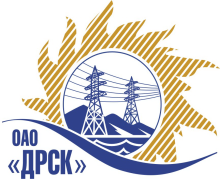 Открытое акционерное общество«Дальневосточная распределительная сетевая  компания»ПРОТОКОЛ ПО ВЫБОРУ ПОБЕДИТЕЛЯПРЕДМЕТ ЗАКУПКИ: право заключения Договора на выполнение работ: Реконструкция ПС 110 кВ Сетевая (ОРУ-110 кВ) филиал "АЭС".(закупка № 64 раздела 2.2.1)Плановая стоимость: 18 031 663,00 руб. без НДСПРИСУТСТВОВАЛИ: постоянно действующая Закупочная комиссия 2-го уровня.ВОПРОСЫ, ВЫНОСИМЫЕ НА РАССМОТРЕНИЕ ЗАКУПОЧНОЙ КОМИССИИ: О ранжировке предложений после проведения переторжки. Выбор победителя закупки.ВОПРОС 1 «О ранжировке предложений после проведения переторжки»ОТМЕТИЛИ:В соответствии с критериями и процедурами оценки, изложенными в документации о закупке, после проведения переторжки предлагается ранжировать предложения следующим образом:ВОПРОС 2 «Выбор победителя закупки»ОТМЕТИЛИ:На основании вышеприведенной ранжировки предложений Участников закупки предлагается признать Победителем ООО ФСК «Энергосоюз» 675000, г. Благовещенск, ул. Нагорная 20/2, предложение на выполнение работ  Реконструкция ПС 110 кВ Сетевая (ОРУ-110 кВ) филиал "АЭС" на следующих условиях: Цена: 15 500 000,00 руб. (цена без НДС). (18 290 000,00 рублей с учетом НДС). Срок начала работ: с 15.03.2014г. Срок завершения работ: 30.11.2014г. Условия оплаты: Без аванса.  Текущие платежи выплачиваются Заказчиком (ежемесячно или за этап) в течение 30 календарных дней с момента подписания актов выполненных работ обеими сторонами. Окончательная оплата производится в течение 30 календарных дней со дня подписания акта ввода в эксплуатацию. Гарантия на выполненные работы: 36 месяцев. Гарантия на материалы и оборудование: 36 месяцев. Предложение действительно до 30 марта 2014г.РЕШИЛИ:Утвердить ранжировку предложений Участников после проведения переторжки.первое место: ООО ФСК «Энергосоюз» г. Благовещенск;второе место: ЗАО "ДЭТК" г. Хабаровск;третье место: ОАО «Гидроэлектромонтаж» г. Благовещенск.Признать Победителем закупки  ООО ФСК «Энергосоюз» 675000, г. Благовещенск, ул. Нагорная 20/2, предложение на выполнение работ  Реконструкция ПС 110 кВ Сетевая (ОРУ-110 кВ) филиал "АЭС" на следующих условиях: Цена: 15 500 000,00 руб. (цена без НДС). (18 290 000,00 рублей с учетом НДС). Срок начала работ: с 15.03.2014г. Срок завершения работ: 30.11.2014г. Условия оплаты: Без аванса.  Текущие платежи выплачиваются Заказчиком (ежемесячно или за этап) в течение 30 календарных дней с момента подписания актов выполненных работ обеими сторонами. Окончательная оплата производится в течение 30 календарных дней со дня подписания акта ввода в эксплуатацию. Гарантия на выполненные работы: 36 месяцев. Гарантия на материалы и оборудование: 36 месяцев. Предложение действительно до 30 марта 2014г.Технический секретарь		__________________________		К.В. КургановДАЛЬНЕВОСТОЧНАЯ РАСПРЕДЕЛИТЕЛЬНАЯ СЕТЕВАЯ КОМПАНИЯУл.Шевченко, 28,   г.Благовещенск,  675000,     РоссияТел: (4162) 397-359; Тел/факс (4162) 397-200, 397-436Телетайп    154147 «МАРС»;         E-mail: doc@drsk.ruОКПО 78900638,    ОГРН  1052800111308,   ИНН/КПП  2801108200/280150001№ 111-УТПиР-ВПг. Благовещенск«___»_____________2014 г.Место в предварительной ранжировкеНаименование и адрес участникаЦена заявки и иные существенные условия1 местоООО ФСК "Энергосоюз" (675007 Амурской области г. Благовещенск ул. Нагорная ,20/2 а/я 18;)Цена: 15 500 000,00 руб. (цена без НДС)(18 290 000,00 рублей с учетом НДС).Срок начала работ: с 15.03.2014г.Срок завершения работ: 30.11.2014г.Условия оплаты: Без аванса. Текущие платежи выплачиваются Заказчиком (ежемесячно или за этап) в течение 30 календарных дней с момента подписания актов выполненных работ обеими сторонами. Окончательная оплата производится в течение 30 календарных дней со дня подписания акта ввода в эксплуатацию.Гарантия на выполненные работы: 36 месяцев. Гарантия на материалы и оборудование: 36 месяцев.Предложение действительно до 30 марта 2014г.2 местоЗАО "ДЭТК" (Россия, г. Хабаровск, ул. Ангарская, 7,оф. 29)Цена: 15 500 084,06 руб. (цена без НДС)(18 290 099,20 рублей с учетом НДС).Срок начала работ: с 15.03.2014г.Срок завершения работ: 30.11.2014г.Условия оплаты: Без аванса. Текущие платежи выплачиваются Заказчиком (ежемесячно или за этап) в течение 30 календарных дней с момента подписания актов выполненных работ обеими сторонами. Окончательная оплата производится в течение 30 календарных дней со дня подписания акта ввода в эксплуатацию.Гарантия на выполненные работы: 36 месяцев. Гарантия на материалы и оборудование: 36 месяцев.Предложение действительно до 01 марта 2014г.3 местоОАО "Гидроэлектромонтаж" (Россия, 675000, Амурская область, г. Благовещенск, ул. Пионерская, 204)Цена: 15 795 410,09 руб. (цена без НДС)(18 638 583,91 рублей с учетом НДС).Срок начала работ: с момента заключения договора.Срок завершения работ: 30.11.2014г.Условия оплаты: Без авансирования. Оплата производится в течение 30 календарных дней с момента подписания актов выполненных работ обеими сторонами.Гарантия на выполненные работы: 36 месяцев. Гарантия на материалы и оборудование: 36 месяцев.Предложение действительно до 02 марта 2014г.Ответственный секретарь________________________О.А. Моторина